«Name_Surname»«Title»«Company»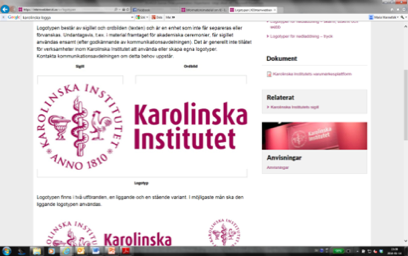 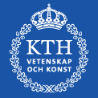 «Nästa post»«Name_Surname»«Title»«Company»«Nästa post»«Name_Surname»«Title»«Company»«Nästa post»«Name_Surname»«Title»«Company»«Nästa post»«Name_Surname»«Title»«Company»«Nästa post»«Name_Surname»«Title»«Company»«Nästa post»«Name_Surname»«Title»«Company»«Nästa post»«Name_Surname»«Title»«Company»«Nästa post»«Name_Surname»«Title»«Company»«Nästa post»«Name_Surname»«Title»«Company»